Об организации  муниципального этапа областного краеведческого конкурса-форума «Уральский характер»В соответствии со Стратегией развития воспитания в Российской Федерации на период до 2025 года, утвержденной распоряжением Правительства Российской Федерации от 29 мая 2015 года № 996-р, со Стратегией развития воспитания в Свердловской области до 2025 года, утвержденной постановлением Правительства Свердловской области от 7 декабря 2017 года № 900-ПП, с Концепцией развития дополнительного образования детей, утвержденной распоряжением Правительства Российской Федерации от 4 сентября 2014 года № 1726-р, руководствуясь информационным письмом ГАНОУ СО «Дворец молодежи» от 07.12.2023 № 1465 «О проведении областного краеведческого Конкурса-форума «Уральский характер» и  в целях организации туристско - краеведческой направленности в образовательных организациях Слободо- Туринском муниципальном района,ПОСТАНОВЛЯЕТ:1. Определить Муниципальное автономное учреждение дополнительного образования «Центр детского творчества «Эльдорадо» уполномоченным органом: - в сфере организации и проведения муниципального этапа областного краеведческого конкурса-форума «Уральский характер»;- по методическому сопровождению образовательных организаций для подготовки к участию в муниципальном этапе областного краеведческого конкурса-форума «Уральский характер».2. Разместить настоящее постановление на официальном сайте Слободо-Туринского муниципального отдела управления образованием и Муниципального автономного учреждения дополнительного образования «Центр детского творчества «Эльдорадо» в информационно-телекоммуникационной сети «Интернет» https://mouoslb.ru .3. Контроль за исполнением настоящего постановления оставляю за собой. Начальник Слободо-Туринского МОУО                                       Г.И. ФоминовПриложение № 1 к постановлениюСлободо-Туринского МОУО от 26.12.2023 № 164-дПОЛОЖЕНИЕо муниципальном этапе областного краеведческого конкурса-форума «Уральский характер»ВведениеМуниципальный этап областного краеведческого конкурса-форума «Уральский характер» (далее – Конкурс-форум) – комплексное мероприятие регионального уровня, включающее различные формы реализации социально-значимой туристско-краеведческой, проектной и исследовательской деятельности обучающихся.Организатором Конкурса-форума является Слободо-Туринский муниципальный отдел управления образованием и Муниципальное автономное учреждение дополнительного образования «Центр детского творчества «Эльдорадо», ответственный за проведение конкурса – Светлана Валентиновна Фалалеева, методист МАУДО «ЦДТ «Эльдорадо», тел.: 89022709732, конкурсные материалы отправлять на электронную почту sfalaleeva@list.ru. Цель Конкурса-форума: развитие исследовательского краеведения как формы гражданско-патриотического воспитания через вовлечение обучающихся Свердловской области в изучение мира вокруг себя с использованием современных инструментов и средств.Задачи Конкурса-форума:- приобщение подрастающего поколения к истории, культуре, географии родного края;- развитие	навыков	исследовательской	и	проектной деятельности  обучающихся;- выявление и поддержка талантливых детей и подростков;- включение во всероссийское современное краеведческое движение детей, подростков и молодёжи.Общие положенияНастоящее Положение определяет порядок и условия организации и проведения Конкурса-форума.В Конкурсе-форуме может принять участие как отдельный ребенок, так и коллектив обучающихся 1-11 классов всех типов образовательных организаций Слободо- Туринского района. Направляемая на Конкурс-форум работа может принимать участие только в одном конкурсном направлении.Руководителями социальных, исследовательских и творческих проектов совместно могут быть не более двух педагогов.В рамках Конкурса-форума проводится комплекс следующих конкурсных мероприятий социально - значимой, туристско-краеведческой, экологической деятельности, и в области геологии.Конкурс социальных проектов «Я – гражданин» индивидуальное и коллективное участие для 7-11 классов. Конкурс способствует вовлечению молодых граждан в общественно полезную социальную деятельность, формирует активную гражданскую позицию и получение опыта        конструктивного решения социальных проблем. Участники конкурса выявляют проблему, актуальную для их образовательного учреждения, микрорайона, села, района, города и предлагают вариант ее решения в проектной деятельности обучающихся.Конкурс историко-краеведческих исследовательских работ «Каменный пояс» индивидуальное участие для обучающихся 7-11 классов, включает пять конкурсных направлений:«Летопись родного края»: изучение истории родного края с древнейших времен до настоящего времени; составление летописи наших дней, изучение отдельных, наиболее ярких или малоизвестных исторических событий, природных явлений или воссоздание общей истории края; изучение литературного наследия и происхождения географических названий в родном крае; изучение истории развития техники; развитие системы образования, медицины, сельского хозяйства, промышленности, населенных пунктов.«Этнография»: поиск новых подходов к изучению материальной и духовной культуры, этнокультурных процессов, их своеобразия, семейного и общественного быта, хозяйственных занятий народов Урала; актуализация исторического наследия и обращение к современному опыту взаимодействия национальных культур Урала, в том числе рассматриваются практические проекты, отражающие этику взаимоотношений этноса с природной средой, применение этнических компонентов в дизайнерских разработках; проекты, направленные на сохранение природоохранных традиций и развитие природно-культурной среды через воспроизводство явлений нематериальной культуры (песен, танцев, игр, обрядов и пр.); производство современной продукции и предметов материальной культуры. «Военная история»: Специальная военная операция - изучение военной истории на местном краеведческом материале, истории военной мысли, военного искусства, вооружения и военной техники, увековечение памяти земляков; изучение событий 1941-1945 годов; хода боевых действий, исследования мест боев, боевого пути соединений, сформированных в родном крае, героических действий земляков, мероприятия по сохранению памяти защитников Отечества. «Родословие. Земляки»: изучение истории семьи, происхождения фамилии, выявление родственных связей, составление родословного древа и хронологической поколенной росписи рода, семейных традиций и обрядов. Изучение жизни, деятельности, истории рода и подвига земляков. «Юбилейное»: исследования обучающихся могут быть посвящены юбилеям знаменитых уральцев и людей, внесших значительный вклад в развитие уральского края, земляков – героев тыла и героев-фронтовиков, а также памятным датам, связанным с конкретными населенными пунктами, учреждениями и предприятиями.Конкурс эколого-краеведческих исследовательских работ «Природа Урала»Для обучающихся 7-11 классов. Тематика конкурсных работ должна отражать уникальность природы Урала, необходимость охраны природных богатств, флоры и фауны Урала, восстановление водных ресурсов, изучение и описание уральских памятников природы, а также содержать разработку и описание туристских или экспедиционных маршрутов эколого-краеведческой направленности.Конкурс	проходит	по	двум	направлениям «Экологическое» и «Экспедиционное».«Экологическое» - рассматриваются экскурсии, маршруты, знакомящие с культурным и природным наследием своего края, направленные на развитие экологического туризма, рациональное природопользование. «Экспедиционное» - рассматриваются краеведческие исследования в туристских походах, передвижных экспедициях и лагерях такие как: гидрологические наблюдения и исследования района туристского похода; комплексные эколого-географические исследования; особенности поведения человека в условиях малой группы; профессиональная ориентация через туристские должности в походе.Турнир юных геологов «Урал – сокровищница России» для обучающихся 7-11 классов, посвящен изучению геологии Урала. Конкурс проводится с целью развития навыков теоретической и практической исследовательской деятельности обучающихся в области геологии, повышения интереса к познанию природных богатств Урала.Краеведческий конкурс «Юные знатоки Урала» для обучающихся 1-6 классов,  конкурс способствует выявлению и развитию познавательных способностей обучающихся, приобщению детей и подростков к историческому прошлому и настоящему России и Урала. Конкурс проводится в виде творческих заданий, викторин, интерактивных игр и т.д.Конкурс активистов школьных музеев призван повысить интерес обучающихся к вопросам краеведения и музееведения, способствовать развитию школьного музея как центра образования и гражданско-патриотического воспитания обучающихся.Конкурс проводится по следующим направлениям: «IT-музейщик»: На конкурс предоставляются материалы, способствующие широкой презентации, как собственных фондов музея образовательной организации, так и историко-культурного наследия территории, на которой музей расположен, разработанные с использованием современных информационных технологий. «Экскурсовод в музее»: На конкурс предоставляются материалы, способствующие широкой презентации как собственных фондов музея образовательной организации, так и историко-культурного наследия территории, на которой музей расположен (предметы из иных музеев, организаций, семейных архивов и др., отдельные элементы архитектуры, городской среды и пр.), на основе личностного ресурса и компетенций экскурсоводов. При планировании выбора тем исследовательских краеведческих работ рекомендуем учитывать в том числе следующие знаменательные даты: 90 лет со дня основания Свердловской области, 145 лет со дня рождения писателя П. П. Бажова, 160 лет со дня рождения камнереза и художника А.К. Денисов-Уральского, 90-летие со дня рождения первого космонавта Ю.А. Гагарина, 100-летие основания Государственного центрального музея современной истории России, 80-летие полного освобождения Ленинграда от фашистской блокады и др.Порядок проведения Конкурса-форумаКонкурс-форум представляет собой комплекс краеведческих мероприятий:конкурс социальных проектов «Я – гражданин»;конкурс	историко-краеведческих	исследовательских	работ	«Каменный                             пояс»;конкурс эколого-краеведческих исследовательских работ «Природа Урала»;турнир юных геологов «Урал – сокровищница России»;краеведческий конкурс «Юные знатоки Урала» (1-6 классы);конкурс активистов школьных музеев и проводится в два этапа:этап – муниципальный 14 февраля 2024;этап – областной (заочный и очный тур): март-апрель. Допускается проведение очного тура в дистанционной форме.Участниками I (муниципального) этапа являются обучающиеся образовательных организаций Слободо- Туринского муниципального района. Во II этапе принимают участие победители (1 место) I этапа Конкурса- форума.Обучающиеся, успешно прошедшие отборочный тур II этапа, приглашаются для участия в областном очном туре Конкурса-форума.Программа Конкурса-форума включает очную защиту творческих заданий, исследовательских работ, социальных проектов и выполнение индивидуальных заданий в зависимости от конкурсного направления. Индивидуальные задания конкурса «Я – гражданин» могут включать вопросы, связанные с краеведением, историей, обществознанием, социальным проектированием. В индивидуальные задания конкурсных направлений «Урал – сокровищница России», «Природа Урала» входят вопросы, связанные с геологией, экологией, Конкурс активистов школьных музеев включает в себя вопросы, связанные с музейным делом; юбилейными и памятными датами России и Урала на текущий год, а также направленные на формирование общекультурных компетенций обучающихся.Ответственность за организацию и проведение Конкурса-форума I этапа возлагается на Слободо-Туринский муниципальный отдел управления образованием и Муниципальное автономное учреждение дополнительного образования «Центр детского творчества «Эльдорадо», II этапа - на Региональный центр детско-юношеского туризма и краеведения Свердловской области ГАНОУ СО «Дворец молодёжи».Для участия в I этапе Конкурса-форума направляются:заявка от образовательной организации (Приложение 1);работы участников (требования к оформлению исследовательской работы (Приложение 4); образец оформления титульного листа – (Приложение 3);согласие на обработку персональных данных участника конкурса, законного представителя участника и руководителя конкурсной работы (Приложения 2).Сроки предоставления конкурсных материалов на муниципальный  этап - до 7 февраля 2024г. включительно.Информация по итогам Конкурса-форума размещается на сайте Слободо-Туринского муниципального отдела управления образованием, Муниципального автономного учреждения дополнительного образования «Центр детского творчества «Эльдорадо» и официальных страницах в сети ВКонтакте. Исследовательские работы и социальные проекты победителей III этапа очного тура Конкурса-форума направляются для участия во Всероссийских мероприятиях: конкурсе исследовательских работ «Отечество: история, культура, природа, этнос» Олимпиаде по школьному краеведению, Всероссийском конкурсе школьных музеев, Акции «Я – гражданин России» (Приложение 5).Конкурсные направленияКонкурс социальных проектов «Я – гражданин»Конкурс является муниципальным этапом Всероссийской Акции «Я – гражданин России».Цель конкурса:вовлечение учащихся   образовательных   организаций   Свердловской   области в общественно полезную социальную практику, формирование у них активной гражданской позиции; интеллектуальное и личностное развитие учащихся средствами проектной деятельности.Задачи:выявление и поддержка одаренных детей и талантливой молодежи;развитие творческих способностей и познавательной активности учащихся;формирование у участников навыков проектной, исследовательской и творческой деятельности, публичного выступления, презентации достигнутых результатов;привлечение внимания учащихся к решению актуальных социальных проблем;выявление и поддержка лучших социальных проектов, педагогических инициатив в области социального проектирования;содействие профессиональному развитию педагогов в области гражданского образования и проектной деятельности;отбор лучших работ для участия в Федеральной акции «Я – гражданин России».Для участия в конкурсе «Я – гражданин», команда учащихся 7-11 классов образовательных организаций всех типов и видов Слободо-Туринского муниципального района выявляет, формулирует и предлагает вариант решения выбранной проблемы, актуальной для их образовательной организации, микрорайона, села, района.Участниками конкурса становятся команды учащихся, которые разработали и реализовали свой проект в период текущего 2023-2024 учебного года.Тематика конкурсных проектных работ:1) Проекты в сфере добровольчества и волонтёрства, направленные на решение социокультурных, социально-экономических проблем;2) Проекты, направленные на сохранение культурно-исторического наследия народов России, возрождение и развитие народных промыслов; проекты в сфере благоустройства территорий, парков, природных зон, памятников культуры; вовлечения различных сообществ в развитие территории;3) Проекты, направленные на развитие практик общественного управления, способствующие вовлечению граждан в политическую жизнь, становлению гражданского общества и институтов самоуправления, развитию территориального общественного самоуправления;4) Проекты в сфере социального предпринимательства, направленные наразвитие молодежных бизнес-инициатив в сфере социального предпринимательства.Могут	быть	предложены	также	и	другие	социально-значимые	направления проектной деятельности обучающихся.Исследуя сущность проблемы, команда собирает различную информацию, материалы, документы, на основе которых разрабатывается и реализуется проект. При разработке и реализации проекта участники могут использовать различные методы проектирования. На конкурс предоставляется описание содержания проекта, этапов, результатов и эффектов реализации проекта.На конкурс принимаются работы в печатном и электронном виде, Итоги муниципального тура оценивается по согласно критериям в Приложении 6, 7.4.1.5 Авторы проектов, представляют защиту проектов в виде устной презентации, где обучающиеся должны продемонстрировать знание содержания выбранной проблемы, умение компетентно представить вариант собственного ее решения, аргументировано отвечать на вопросы, рассказать о практических результатах своей деятельности. Устная презентация – это публичное представление ключевых сведений о проекте в формате компьютерной презентации, включающей в себя не более 15 слайдов. Слайды презентации должны включать информацию о проекте в любых доступных, удобных и целесообразных для аргументации формах или сочетаниях и дизайне (текстах, инфографике, таблицах, диаграммах, рисунках, фотографиях, анимации, озвучивании и др.).4.1.6. Предоставленные работы должны быть оформлены в соответствии с требованиями к предоставлению проектов на отборочный (заочный) тур федерального этапа Акции (Приложение 5).4.1.7. Победитель и призеры определяются жюри по сумме набранных баллов согласно критериям указанным в  Приложениях 6, 7.Конкурс историко-краеведческих исследовательских работ«Каменный пояс»Тематика историко-краеведческих исследовательских работ должна отражать приоритеты развития уральского региона, ориентироваться на проблемы социокультурного, общественно-политического, научно-технического характера, проблемы личности. Исследовательская работа в обязательном порядке должна включать практический раздел, основанный на собственных исследованиях автора.Участники Конкурса – обучающиеся 7-11 классов образовательных организаций всех видов и типов Слободо-Туринского муниципального района. Выполнение исследовательских работ предполагает только индивидуальное участие.На конкурс принимаются работы в печатном и электронном виде. Критерии оценки конкурсных материалов согласно Приложениям 8,9.Для участия в конкурсе историко-краеведческих исследовательских работ «Каменный пояс» предоставляются исследовательские работы по пяти конкурсным направлениям: «Летопись родного края», «Этнография», «Военная история», «Родословие. Земляки», «Юбилейное».Победители и призеры определяются в каждом из представленных пяти конкурсных направлений.Награждение проводится согласно общему положению областного краеведческого Конкурса-форума «Уральский характер».Конкурс эколого-краеведческих исследовательских работ«Природа Урала»Конкурс «Природа Урала» проводится для обучающихся 7-11 классов образовательных организаций всех видов типов Слободо-Туринского муниципального района. Выполнение исследовательских работ предполагает, как индивидуальное, так и коллективное участие (не более 3-х человек).Работы участников конкурса могут быть посвящены изучению природного наследия Урала, сохранению и приумножению природного и культурного наследия, исследованиям и решению экологических проблем родного края, разработке экскурсий, маршрутов, направленные на развитие экологического туризма. На конкурс принимаются работы в печатном и электронном виде. Критерии оценки конкурсных материалов согласно Приложению 8.4.3.4. В II туре конкурса «Природа Урала» проходит защита исследовательской работы, которая нацелена на повышение интереса к активному краеведческому поиску в условиях экспедиций и туристских походов. При защите исследовательской работы каждый из авторов должен представить свою часть исследования, ответив на вопросы жюри и других участников. Результатом этого должно стать усовершенствование традиционных и разработка новых туристских, эколого-краеведческих маршрутов (рекомендации по разработке маршрутов - Приложение 14, природоохранная деятельность на маршруте, изучение флоры, фауны Урала и состояния памятников природы, определение перспектив и возможностей использования результатов работы среди участников образовательного пространства.4.3.5. Защита исследовательских работ оценивается по критериям согласно Приложения 9.4.3.6. Победитель и призеры определяются жюри по сумме набранных баллов.Турнир юных геологов «Урал – сокровищница России»Турнир юных геологов «Урал – сокровищница России» (далее – Турнир) проводится в виде защиты исследовательских работ с выполнением индивидуальных заданий.Участники Турнира – обучающиеся 7-11 классов образовательных организаций всех типов и видов Свердловской области.На Турнир принимаются исследовательские работы в печатном и электронном виде по следующей тематике:минералогия;петрография;палеонтология;полезные ископаемые;история геологического изучения Урала;геологические и геоморфологические памятники природы Урала;геолого-экологические тропы и маршруты по Уралу;отчеты по геологическим экспедициям.Содержание Турнира:Исследовательские работы выполняются как индивидуально, так и коллективно. В коллективных работах может быть не более двух авторов. На очном туре конкурса при защите исследовательской работы каждый из авторов должен представить свою часть исследования, ответив на вопросы жюри и других участников.Критерии оценки конкурсных материалов :использование знаний внешкольной программы;возможность применения результатов работы в учебном процессе и вне его;обоснование актуальности, новизна работы;самостоятельность автора в подходе к раскрытию темы;достоверность результатов работы и др. (Приложение 8).4.4.6. Победитель и призеры определяются жюри по сумме набранных баллов согласно критериям указанным в Приложениях 8,9. 4.5. Краеведческий конкурс «Юные знатоки Урала» (1-6 классы)Краеведческий конкурс «Юные знатоки Урала» (далее – Конкурс) проводится для обучающихся 1-6 классов. Конкурс предполагает, как индивидуальное, так и коллективное участие (не более 3-х человек).Муниципальный этап Конкурса проходит в виде выполнения заданий, посвященных знаменательным, юбилейным, памятным датам и событиям в истории России, Урала, Свердловской области. В 2024 году Конкурс включает защиту кейс -задания. (Приложение  23).Критерии оценки заданий творческого проекта:полнота и глубина знаний в исследуемой области;умение	дать	собственную	оценку	фактам,	событиям	и	историческим личностям;личностный подход к выполнению заданий творческого характера;умение находить необходимую информацию в источниках различного вида;культура	выполнения	работы:	грамотность,	аккуратность,	соответствие требованиям оформления работы (Приложение 12).Коллективную работу очного тура Конкурса могут представлять не более 3-х человек. Победитель и призеры определяются жюри по сумме набранных баллов согласно критериев рецензии.Конкурс активистов школьных музеевКонкурс направлен на развитие инновационных музейных технологий; выявление и широкую презентацию предметов историко-культурного наследия, хранящихся в музеях образовательных организаций, на современное исследование учащимися музейных коллекций и отдельных уникальных экспонатов, малоизвестных общественности; на повышение интереса к экскурсионной деятельности в школьных музеях.Участники конкурса активистов школьных музеев – обучающиеся 7-11 классов всех видов и типов образовательных организаций Слободо-Туринского муниципального района. Конкурс предполагает, как индивидуальное, так и коллективное участие (не более 3-х человек).Конкурсные работы включаются в заявку и предоставляются в электронном и  печатном виде единым файлом, в названии которого следует указать направление, класс участников и категорию участников (индивидуальный/коллективный), населенный пункт и школу, фамилииучастников. Видеозапись допустимо разместить в облачном хранилище и предоставить ссылку для скачивания либо направить отдельным файлом.Каждый участник может представить одну работу в одном из двух предлагаемых конкурсных направлений.Конкурсное направление «IT-музейщик»На конкурс предоставляются материалы, способствующие широкой презентации как собственных фондов музея образовательной организации, так и историко-культурного наследия территории, на которой музей расположен, разработанные с использованием современных информационных технологий.Материалы данной работы должны быть представлены в формате виртуального исследовательского проекта (выставки, мультимедийной истории, лонгрида, тематического сайта, Интернет-страницы), который реализован на общедоступной мультимедийной интернет-платформе – на выбор конкурсанта:конструкторы сайтов Tilda, Wix, WordPress, Weebly и их аналоги;официальные сети «ВКонтакте», Telegram;мобильные приложения izi.TRAVEL и другие.Работы, представленные на  конкурс, должны содержать:пояснительную записку, включающую в себя общие сведения о проекте:тема, концепция, жанр виртуального исследовательского проекта;актуальность темы и новизна проекта;цели и задачи, целевая аудитория проекта;основные использованные источники информации по теме проекта;источники формирования предметного ряда виртуального проекта;краткое поэтапное описание проделанной участниками работы;общая характеристика структуры и специфики проекта;перспективы использования результатов проекта в учебной и внеучебной                                             деятельности, план развития проекта (при наличии).активную	гиперссылку	на	виртуальный исследовательский проект, размещенный в сети Интернет;список литературы и иных использованных в работе источников.Материалы предоставляются в электронном виде, единым файлом, в названии которого следует указать направление, класс участников и категорию участников (индивидуальный/коллективный), населенный пункт и школу, фамилии участников. Видеозапись допустимо разместить в облачном хранилище и предоставить ссылку для скачивания либо направить отдельным файлом.Критерии оценки конкурсных материалов:актуальность выбранного названия и темы проекта, актуальность для текущей деятельности и стратегии развития музея в целом и социальная значимость проекта, уровень постановки исследовательской проблемы;соответствие выбранного формата и результата проекта поставленным целям, задачам и целевой аудитории;структура и логика построения виртуального проекта, целостность восприятия, тематическая и концептуальная завершенность, наличие выраженных взаимосвязей между разделами и элементами виртуального проекта;целесообразность выбранного предметного ряда, его разнообразие, возможность детального изучения предметов виртуального проекта;качество и разнообразие иллюстративного, текстового, звукового, анимационного, видео и других разновидностей контента, наличие разных форм получения информации и возможность их выбора, уместное использование современных технологических решений, в том числе эффективное использование возможностей выбранной интернет-платформы;широта охвата и качество информационного материала, задействованного и представленного в проекте (глубина освоения темы, полнота и достоверность сведений, разнообразие и корректный выбор источников информации, применение знаний вне школьной программы);эстетика и культура оформления виртуального проекта, грамотность, художественное решение и современные подходы к дизайну, юзабилити (удобство контента и проекта в целом для восприятия зрителем);творческий подход в задумке и реализации проекта (нестандартный выбор темы и ее интерпретации, привлечение партнеров к реализации проекта, оригинальный контент и формат виртуальной выставки, необычный сценарий иинтерактивные механики вовлечения пользователей, пиар-кампании, раскрутка и пр.);проявление авторской позиции, самостоятельность автора в организации и выполнении отдельных этапов проекта;наличие потенциала для совершенствования и развития проекта (продолжения исследования темы, дальнейшего дополнения, расширения виртуальной выставки и пр. и наличие планов данных работ, взаимосвязь с иными проектам. (Приложение №15)Конкурсное направление «Экскурсовод в музее»На конкурс предоставляются материалы, способствующие широкой презентации как собственных фондов музея образовательной организации, так и историко-культурного наследия территории, на которой музей расположен (предметы из иных музеев, организаций, семейных архивов и др., отдельные элементы архитектуры, городской среды и пр.), на основе личностного ресурса и компетенций экскурсоводов. Обучающиеся проводят экскурсию, представляют экскурсионные материалы.Работы, представленные на заочный тур конкурса, должны содержать:пояснительную записку (тема, цель и задачи экскурсии, актуальность темы и новизна экскурсии);краткое поэтапное описание проделанной участниками работы;перспективы использования результатов экскурсии в учебной и внеучебнойдеятельности;технологическую карту экскурсии (Приложение 19);контрольный текст экскурсии (материалы экскурсии);карточки (карточку одного экспоната, либо одного объекта экскурсионного показа) (Приложение 20);список литературы и иных использованных в работе источников;видеозапись экскурсии, проводимой участником/ участниками конкурса(продолжительность видеозаписи – первые 5–10 минут экскурсии, с охватом не менее трех объектов экскурсионного показа);фотографии выставки / экспозиции/ объектов, по которым разработана экскурсия (Приложение 21 – «Методика подготовки и проведения экскурсии»).презентация (Приложения 17, 18).Критерии оценки конкурсных материалов:обоснование актуальности выбранного типа и темы экскурсии, соответствие целевой аудитории, новизна представленной экскурсии;полнота раскрытия темы, самостоятельность автора в подходе к раскрытию темы;структура и логика построения экскурсии, тематическая целостность, завершенность маршрута, ясность и точность изложения, наличие взаимосвязей (логических переходов) между объектами экскурсионного показа;качество информационного материала, использованного при разработке и составлении текста экскурсии (глубина и достоверность сведений, использование знаний внешкольной программы);понимание специфики экскурсии (взаимосвязь с предметным рядом, построение маршрута, целесообразность выбора объектов (соответствие поставленным теме, целям и задачам экскурсии), динамика движения и подачи материала);понимание и уместность применения методических приемов экскурсовода, владение их диапазоном;грамотность и культура оформления материалов экскурсии (технологической карты, контрольного и индивидуального текста, карточек экспонатов, списка источников);культура проведения экскурсии;творческий подход к выполнению проекта;перспективы совершенствования и развития проекта: возможность применения результатов в учебном процессе и вне его, возможность дальнейшего дополнения экскурсии, расширения маршрута и пр. и наличие планов данных работ (Приложение 16).Победители и призеры определяются в каждом из представленных двух конкурсных направлений, набравшие максимальное количество баллов согласно критериям рецензии.Регламент работы жюриДля оценки представляемых на Конкурс-форум работ создается компетентное жюри.Жюри Конкурса-форума:является его основным аттестационным органом;разрабатывает критерии оценок конкурсных направлений, интегрированные туры, творческие задания;осуществляет проверку и рецензирование работ участников;предоставляет отзывы и рецензии на все поступившие работы не позднее срока, установленного Оргкомитетом;оценивает	устную	защиту	и	готовит	представление	в Оргкомитет	на награждение.6. Финансирование Конкурса-форума	Награждение победителей и призеров осуществляется за счет средств местного бюджета в соответствии с утвержденной сметой расходов и за счет иных источников финансирования (спонсорство, добровольные пожертвования и т.д.).На бланке организации              Приложение 1Образец оформления заявкиЗаявкана участие в муниципальном этапе областного краеведческого Конкурса-форума «Уральский характер»победители городского (районного) этапа (I место)Общее количество участников муниципального этапа:Директор ОУ	Подпись (расшифровка) ПечатьПриложение 2Согласие на обработку персональных данных, фото и видеосъёмкуфамилия, имя, отчество, адрес, паспорт, серия, номер, кем и когда выдан, статус законного представителя несовершеннолетнего – мать, отец, опекун, попечитель или уполномоченный представитель органа опеки и попечительства или учреждение социальной защиты, в котором находится нуждающийся в опеке или попечительстве несовершеннолетний, либо лица, действующего на основании доверенности, выданной законным представителем)далее – (Законный представитель) даю своё согласие государственному автономному нетиповому образовательному учреждению Свердловской области «Дворец молодёжи» (г.Екатеринбург, пр. Ленина, д. 1) (далее – Оператор) на обработку своих персональных данных и персональных данных несовершеннолетнего, а также фото и видеосъёмку несовершеннолетнего: (фамилия, имя, отчество, адрес несовершеннолетнего, свидетельство о рождении или паспорт: серия, номер, кем и когда выдан)(далее – Несовершеннолетний) на следующих условиях.Законный представитель даёт согласие на обработку как с использованием средств автоматизации, так и без использования таких средств своих персональных данных и персональных данных Несовершеннолетнего, то есть совершение, в том числе, следующих действий: сбор, запись, систематизацию, накопление, хранение, уточнение (обновление, изменение), извлечение, использование, обезличивание, блокирование, удаление, уничтожение.Перечень персональных данных Законного представителя, передаваемых Оператору на обработку:фамилия, имя, отчество;номер телефона;адрес;сведения об основном документе, удостоверяющем личность;адрес электронной почты.Перечень персональных данных Несовершеннолетнего, передаваемых Оператору на обработку:фамилия, имя, отчество;год, месяц, дата рождения;адрес;сведения об основном документе, удостоверяющем личность, или свидетельстве о рождении;образовательное учреждение и его адрес, класс;номер телефона;адрес электронной почты;биометрические персональные данные: изображение лица, голос.	Согласие   даётся   с   целью   участия   субъекта   персональных данных   в областном краеведческом Конкурсе-форуме «Уральский характер».Законный представитель даёт согласие на передачу персональных данных Несовершеннолетнего третьим лицам и получение персональных данных Несовершеннолетнего от третьих лиц: Министерства образования и молодежной политики Свердловской области, Министерства просвещения Российской Федерации, а также других учреждений и организаций, принимающих участие в проведении конкурсных мероприятий, для достижения вышеуказанных целей.В целях информационного обеспечения Законный представитель согласен на включение в общедоступные источники персональных данных следующих персональных данные Несовершеннолетнего:фамилия, имя, отчество,год, месяц, дата рождения,образовательное учреждение и его адрес, класс,номер телефона,адрес электронной почты;биометрические персональные данные: изображение лица, голос.Законный представитель даёт своё согласие на фото и видеосъёмку Несовершеннолетнего в одетом виде, а также использование фото и видеоматериалов Несовершеннолетнего исключительно в целях:размещения на сайте ГАНОУ СО «Дворец молодёжи»;размещения на стендах ГАНОУ СО «Дворец молодёжи»;размещения в рекламных роликах ГАНОУ СО «Дворец молодёжи», распространяемых для всеобщего сведения по телевидению (в том числе путём ретрансляции), любыми способами (в эфир через спутник, по кабелю, проводу, оптическому волокну или посредством аналогичных средств), а также с использованием информационно-телекоммуникационной сети «Интернет» целиком либо отдельными фрагментами звукового и визуального ряда рекламного видеоролика.Я информирован(а), что ГАНОУ СО «Дворец молодёжи» гарантирует обработку фото и видеоматериалов Несовершеннолетнего в соответствии с интересами ГАНОУ СО «Дворец молодёжи» и с действующим законодательством Российской Федерации.Персональные данные подлежат хранению в течение сроков, установленных законодательством Российской Федерации.Законный представитель может отозвать настоящее согласие путём направления письменного заявления Оператору. В этом случае Оператор прекращает обработку персональных данных, фото и видеоматериалов, а персональные данные и фото, и видеоматериалы подлежат уничтожению, если отсутствуют иные правовые основания для обработки, установленные законодательством Российской Федерации.Законный представитель подтверждает, что давая согласие, действует по собственной воле и в интересах Несовершеннолетнего.«_   »_	_ 202 г.	/ 	(подпись)	(инициалы, фамилия)Согласие субъекта на обработку персональных данных, фото и видеосъёмку(заполняется совершеннолетними участниками, в том числе руководителем конкурсной работы)Я,  	(фамилия, имя, отчество, адрес, паспорт: серия, номер, кем и когда выдан, сведения о рождении (число, месяц, год рождения))(далее – Субъект) даю своё согласие государственному автономному нетиповому образовательному учреждению Свердловской области «Дворец молодёжи» (г. Екатеринбург, пр. Ленина, д. 1) (далее – Оператор) на обработку своих персональных данных:Субъект (участник конкурса или руководитель конкурсной работы) даёт согласие на обработку, как с использованием средств автоматизации, так и без использования таких средств, своих персональных данных, т.е. совершение, в том числе следующих действий: сбор, запись, систематизацию, накопление, хранение, уточнение (обновление, изменение), извлечение, использование, обезличивание, блокирование, удаление, уничтожение.Перечень персональных данных Субъекта (руководителя конкурсной работы), передаваемых оператору на обработку:фамилия, имя, отчество;год, месяц, дата рождения;номер телефона;должность, место работыадрес электронной почты;биометрические персональные данные: изображение лица, голос.Перечень персональных данных Субъекта (участника конкурса), передаваемых оператору на обработку:фамилия, имя, отчество;год, месяц, дата рождения;образовательное учреждение и его адрес;номер телефона;адрес электронной почты;биометрические персональные данные: изображение лица, голос.Согласие даётся с целью участия Субъекта персональных данных в областном краеведческом Конкурсе-форуме «Уральский характер».Субъект даёт согласие на передачу персональных данных третьим лицам и получение персональных данных от третьих лиц: Министерство общего и профессионального образования Свердловской области, в Министерство просвещения Российской Федерации, Федеральному оператору приоритетного национального проекта «Образование», а также других учреждений и организаций, принимающих участие в проведении всероссийских олимпиад и иных конкурсных мероприятий, для достижения вышеуказанных целей.В целях информационного обеспечения Субъект (участник конкурса) согласен на включение в общедоступные источники персональных данных следующих персональных данных:фамилия, имя, отчество,год, месяц, дата рождения,образовательное учреждение и его адрес,номер телефона,адрес электронной почты;биометрические персональные данные: изображение лица, голос.Субъект даёт своё согласие на фото и видеосъёмку, а также использование фото и видеоматериалов исключительно в целях:размещения на сайте ГАНОУ СО «Дворец молодёжи»;размещения на стендах ГАНОУ СО «Дворец молодёжи»;размещения в рекламных роликах ГАНОУ СО «Дворец молодёжи», распространяемых для всеобщего сведения по телевидению (в том числе путём ретрансляции), любыми способами (в эфир через спутник, по кабелю, проводу, оптическому волокну или посредством аналогичных средств), а также с использованием информационно- телекоммуникационной сети «Интернет» целиком либо отдельными фрагментами звукового и визуального ряда рекламного видеоролика.Я информирован(а), что ГАНОУ СО «Дворец молодёжи» гарантирует обработку фото и видеоматериалов в соответствии с интересами ГАНОУ СО «Дворец молодёжи» и с действующим законодательством Российской Федерации.Обработка персональных данных (за исключением хранения) прекращается по достижению цели обработки и прекращения обязательств по заключённым договорам и соглашениям.Персональные данные подлежат хранению в течение сроков, установленных законодательством Российской Федерации.После завершения обработки персональные данные уничтожаются.Субъект может отозвать настоящее согласие путём направления письменного заявления Оператору. В этом случае Оператор прекращает обработку персональных данных, а персональные данные подлежат уничтожению, если отсутствуют иные правовые основания для обработки, установленные законодательством Российской Федерации.«	»	202 г. 	/ 	(подпись)	(инициалы, фамилия)Приложение 3Оформление титульного листаТерритория 	Муниципальное управление образования 	Наименование образовательной организации (полностью по уставу)Областной краеведческий Конкурс-форум «Уральский характер» конкурс: «Природа Урала»конкурсное направление «Экологическое»Тема работы:  	(полностью)Автор: Ф.И.О.(полностью) 	 ученик (ца) классанаселенный пункт  		 контактный телефон  	 e-mailРуководитель:Ф.И.О. (полностью)Должность, место работыКонтактный телефон (раб.и моб.)e-mail 	годПриложение 4Требования к оформлению исследовательской работы в рамках областного краеведческого Конкурса-форума«Уральский характер»Титульный лист.Оглавление (точное название глав, параграфов, разделов с указанием страниц местонахождения).Введение (краткая характеристика изучаемой темы, обоснование актуальности, личной заинтересованности автора в её исследовании, практическая значимость работы, цели, задачи исследования, краткий обзор литературы и важнейших источников). Объем введения составляет десятую часть работы.Основная часть (раскрытие всех пунктов составленного плана, связное изложение накопленного и проанализированного материала, изложение сути проблемы, различных точек зрения на неё, собственная позиция автора). Каждый раздел основной части должен начинаться с постановки задачи и заканчиваться краткими выводами.Заключение (подведение итогов работы, суммирование выводов, содержащих ответы на поставленные вопросы, собственные обобщения автора работы). По своему объему заключение не должно превышать введение.Список используемой литературы (документы, книги, статьи, справочная литература и пр.) оформляется в соответствии с ГОСТ 7.0.5.-2008. (приложение 22). Сноски в работе делаются на конкретный номер статьи, книги и др. из этого списка (обязательно с указанием страниц). Сноска указывается в квадратных скобках [5, с.16].Приложения.Объем работы должен содержать 20-30 страниц машинописного текста.Нежелательно помещать каждую страницу текста в отдельный файл.Победители очного тура для участия во Всероссийских конкурсах должны будут оформить исследовательские работы в соответствии с Федеральными требованиями (приложение 5).Приложение 5Требования к предоставлению проектов на отборочный (заочный) тур федерального этапа АкцииПроект участника Всероссийской акции «Я - гражданин России» (персональный или коллективный) - это продукт (реализованный результат) самостоятельной гражданской инициативы обучающихся, социально значимой для развития гражданского общества. При разработке и реализации проекта участники могут использовать различные методы проектирования, информационные источники, материалы и документы. На конкурс предоставляется описание содержания проекта, этапов, результатов и эффектов реализации проекта. Оформление содержания и результатов проекта осуществляется в двух обязательных формах: паспорт проекта и видеопрезентация (выступление участников проекта). 1. Паспорт проекта - обобщенная краткая информация по основным целевым показателям и индикаторам (критериям оценки) конкурсного проекта. Требования к паспорту проекта - не более 4 листов формата А4, межстрочный интервал - 1,5, шрифт Times New Roman, размер шрифта -14, объем приложений не ограничен. 2. Видеопрезентация выступления участников проекта - видеозапись публичного представления проекта с обозначением ключевых сведений о проекте в соответствии с критериями оценки проекта. Допускается использование мультимедийных эффектов. Требования к продолжительности видеопрезентации проекта - не более 7 минут.Приложение 6Рецензияна социальный проект________________________________________________                                                                     название, авторы	_________________ ОУ, территорияКонсультантРекомендацииРецензент	«	»	20	г.Приложение 7ПРОТОКОЛ ОЧНОГО ТУРАКОНКУРСА СОЦИАЛЬНЫХ ПРОЕКТОВ «Я – ГРАЖДАНИН» 	20	г.	г. Екатеринбург Член жюри (Ф.И.О.):  	Член жюри (Ф.И.О. подпись):Приложение 8Рецензия  на исследовательскую работуРуководитель________________________________________________________________Рекомендации:Рецензент	«_	»_	20	гПриложение 9ПРОТОКОЛ ОЧНОГО ТУРАконкурса историко-краеведческих исследовательских работ«Каменный пояс» 	202	_ г.                                                                 г. ЕкатеринбургЧлен жюри (Ф.И.О.):   		Член жюри (Ф.И.О. подпись):   	Приложение 10ПРОТОКОЛ ОЧНОГО ТУРАконкурса эколого-краеведческих исследовательских работ«Природа Урала» 	20	г.г. Екатеринбург Член жюри (Ф.И.О.):    	Член жюри (Ф.И.О. подпись):   	Приложение 11ПРОТОКОЛ ОЧНОГО ТУРАТУРНИРА ЮНЫХ ГЕОЛОГОВ«УРАЛ – СОКРОВИЩНИЦА РОССИИ» 	20	г.	                                   г. Екатеринбург Член жюри (Ф.И.О.):	_ 	Член жюри (Ф.И.О. подпись):   	Приложение 12Рецензияна работу краеведческого конкурса «Юные знатоки Урала» (1-6 классы)Руководитель_________________________________________________________________Рекомендации Рецензент		«_	»	20 гПриложение 13ПРОТОКОЛ ОЧНОГО ТУРАКРАЕВЕДЧЕСКОГО КОНКУРСА «ЮНЫЕ ЗНАТОКИ УРАЛА»(1-6 классы) 	20	г.г. Екатеринбург Член жюри (Ф.И.О.): 	Член жюри (Ф.И.О. подпись):	 	Приложение 14Рекомендации по разработке туристских и экспедиционных маршрутов	Описание (разработка) эколого-краеведческих туристских и экспедиционных маршрутов должно содержать следующие сведения:Вводная часть: цели и задачи работы, обоснование актуальности, обзорная карта-схема маршрута. Критерии выбора района путешествия и протяженности маршрута.Сведения о районе путешествия: географическое положение, рельеф, климат, воды, почвы, растительность, животный мир.Туристская освоенность района и транспортная инфраструктура.Техническое описание нитки маршрута: график движения, описание пути движения, характеристика маршрута, иллюстративный материал (карты, схемы, зарисовки, фото и видеоматериалы, отражающие краеведческое и техническое содержание маршрута).Рекомендации по способам прохождения маршрута, обеспечению безопасности участников во время движения.Краеведческая, экологическая и общественно-полезная (природоохранная) деятельность на маршруте.При разработке туристско-экологической учебной тропы (маркированного маршрута) следует учесть, что от обычного туристского маршрута тропа отличается обязательным наличием:информационной составляющей о природе, местности, крае;описаний природных, краеведческих, геологических и других интересных объектов, находящихся на нитке маршрута;записанных легенд, обычаев, сказов и т.п.;разработанных кратких текстов экскурсий.Данная информация может быть представлена в буклете-путеводителе по тропе и на специальных стендах, установленных на нитке маршрута.Заключение: выводы по проведенным исследованиям, рекомендации, определение новизны, перспектив и возможностей использования результатов работы среди участников образовательного пространства.Сведения об авторах.Приложение 15Рецензияна исследовательскую работу конкурса активистов школьных музеев(направление «IT-музейщик»)Руководитель__________________________________________________________________Рекомендации:Рецензент	«	»	20	г.Приложение 16Рецензия на исследовательскую работу конкурса активистов школьных музеев(направление «Экскурсовод в музее»)РуководительРекомендации:Рецензент 		 	20	Приложение 17Протокол очного тураконкурса активистов школьных музеев (направления «IT-музейщик»)Член жюри (Ф.И.О. подпись)  	Приложение 18Протокол очного тураконкурса активистов школьных музеев (направления «Экскурсовод в музее»)Член жюри (Ф.И.О. подпись)____________________________________________________________________Приложение 19Технологическая карта экскурсииТема экскурсии (название):Вид экскурсии:Целевая аудитория экскурсии:Продолжительность:Цели экскурсии:Задачи экскурсии:Маршрут экскурсии:Содержание экскурсииПодтема 1.(перечень вопросов)Подтема 2.(перечень вопросов) ….Приложение 20ИНВЕНТАРНАЯ КАРТОЧКА МУЗЕЙНОГО ПРЕДМЕТА*Фотография предметаИнвентарный номерДата и автор записи в инвентарной книгеВремя, источник, способ поступления в фонд (дата приема, источник поступления, форма поступления, сопроводительные документы)Наименование предметаАвторство предмета (изготовитель / составитель / художник / автор / предприятие -изготовитель)Место создания, бытования, события (географическое)Описание (внешний вид: форма, цвет, структура, стиль, изображения, надписи, клейма, содержание)Датировка Материал, техника РазмерыСохранность(общая оценка, утраты)Легенда (история предмета, место и обстоятельства находки предмета, сведения о владельце, связь с историческими лицами и событиями, использование предмета и т.п.)*Можно оформить в табличной или текстовой форме.Приложение 21Методика подготовки и проведения экскурсииОпределение цели и задач экскурсии. Цель – это то, ради чего показываются экскурсантам музейные предметы (во время музейной экскурсии) и экскурсионные объекты (на вне музейной экскурсии). Например, воспитание патриотизма, получение дополнительных знаний, экологическое или эстетическое воспитание и т.д. Задачи экскурсии – достичь целей путем раскрытия ее темы. Каждая экскурсия должна иметь свою четко определенную тему – стержень, объединяющий все объекты и подтемы экскурсии в единое целое, связанное логическими переходами.Отбор источников по теме. Выявляется литература, составляется библиография, что позднее войдет в работу как список использованных источников. Во время изучения литературы отбирается материал, который войдет в содержание экскурсии. Круг литературы и источников должен быть широким. Это исследования, статьи, справочная, научно-популярная, мемуарная и художественная литература, периодическая печать, сборники документов, материалы архивов и т.п. Большое значение как источник для подготовки экскурсий имеют рассказы участников и очевидцев событий.Отбор и изучение музейных предметов/экскурсионных объектов для показа, на каждый из которых составляется карточка (паспорт). В карточке указывается: название предмета/объекта (первоначальное, если есть, и современное); историческое событие, с которым связан памятник; дата события; местонахождение; описание (стиль архитектуры, особенности строения, сохранность); источник сведений о памятнике (литература, архивные данные) – для экскурсионного объекта; время и место создания (если есть), использование в среде бытования, автор (если есть), источник и история поступления в музей, уникальность – для музейного предмета; дата составления карточки, фамилия и возраст/класс составителя. В карточке может быть помещена фотография предмета/объекта, воспроизводящая его нынешний и/или прежний виды.Составление маршрута (схемы) экскурсии – наиболее удобного пути следования экскурсионной группы, способствующего раскрытию темы. Его можно прочертить на карте той местности, где будет проходить экскурсия, т.е. обозначить улицы, площади, по которым пройдет или проедет группа. Для музейной экскурсии – приложить план зала с размещением витрин и крупногабаритных экспонатов.Подготовка текста экскурсии. Создается контрольный текст экскурсии (общий). Он содержит хронологическое, полное и тщательно выверенное изложение материала повыбранной теме, в нем формулируется определенная точка зрения на факты и события, которым посвящена экскурсия; не отражает структуру экскурсии и не излагается в маршрутной последовательности; выполняет контрольные функции. На его основе создается индивидуальный текст экскурсовода (их может быть несколько, у каждого экскурсовода свой; он станет основой для очного тура). Он определяет последовательность изложения строго по маршруту в соответствии с методической разработкой экскурсии, содержит сведения о продолжительности экскурсии, ее адресность (возраст экскурсантов).Основная часть экскурсии строится на конкретных экскурсионных объектах/музейных предметах, при сочетании показа («рассматривания») и рассказа. Содержание экскурсии состоит из нескольких подтем, которые должны быть раскрыты на объектах/предметах и объединены темой. Количество подтем экскурсии обычно от 5 до 12. Экскурсия должна содержать заключение и вступление, которые не связаны с предметами/объектами и по времени не занимают более 5-7 минут.Комплектование «портфеля экскурсовода». Состоит из комплекта наглядных пособий, используемых в ходе проведения экскурсии, обычно – вне музея, в качестве«недостающих звеньев» (например, фото несохранившегося здания на месте нынешнего, или первоначальной панорамы данной местности, или проекты будущих зданий или сооружений, цитаты, ксерокопии архивных документов и т.п.)Составление методической разработки экскурсии – документа, который определяет методы показа и рассказа, приемы и технику, используемые экскурсоводом, для лучшего раскрытия объектов/предметов и объяснения исторических событий.В списке экскурсоводов (составляется, если их несколько) указывается, что сделал каждый участник при разработке данной экскурсии.Приложение 22Правила и примеры оформления списка литературыНаименование указывается в первой строке, выравненной по центру, заглавными буквами:СПИСОК ИСПОЛЬЗОВАННОЙ ЛИТЕРАТУРЫПример оформления книги: Галов, М. Т. История средних веков. Ч.2. Древние Греция и Рим / М. Т. Галов. – 2-е изд., доп. – М.: Юника, 2016. – 333 с.Пример оформления журнальной статьи: Арманова, Л. Г. К вопросу об установлении империи в Риме / Л. Г. Арманова // Вопросы истории. – 2016. —№3. — С. 20-25. Здесь применяется стандартная схема оформления статьи: автор – название статьи – наименование журнала – год выпуска – номер страницы).Пример оформления электронного источника: Протченкова, Т. М. Психологический словарь [Электронный ресурс] / Т.М. Протченкова / Р. М. Никеев // Психология: науч.-метод. журн. – 2014.— № 15. – Режим доступа: http://… – (Дата обращения: 20.09.2018).Книги до 3-х авторов. Пример: Иванова, Г. М. Психология конфликта: учебник / Г. М. Иванова, В. М. Костюк, К. Д. Петрук. – М.: Психология, 2016. – 532 с.Книги с 4-мя и более авторами (после названия книги через косую черту идет один автор): Методика преподавания физики в школе: сб. ст. / В. С. Кучин [и др.]; под ред. В. C. Кучина — 2-е изд. — СПб: Академия, 2014. — 196 с.Книги с авторским коллективом (после косой черты указывается редактор или составитель): Математический анализ: сб. ст. / под ред. К. Л. Буток. – М.: Издательство научно-методической литературы, 2013. – 213 с.Правила оформления ссылокВ конце предложения с заимствованным текстом (либо после окончания цитаты и закрытия кавычек) до знака точки должен быть оставлен порядковый номер ссылки. Такая внутристрочная ссылка находится в самом тексте и несет следующую информацию:порядковый номер источника в списке литературы;номер страницы, с которой были заимствованы цитируемые сведения. Пример оформления:«Основной текст» [6, с. 36].«Цитата» [6, с.36].Приложение 23Требования к оформлению работ согласно положению о Всероссийском конкурсе исследовательских краеведческих работ обучающихся «Отечество: история, культура, природа, этнос»	К участию в Конкурсе допускаются краеведческие исследовательские работы объемом до 10 страниц, набранные на компьютере (формат А 4, Word for Windows шрифт Times New Roman, кегль 14, полуторный интервал, все поля 2 см.) Объем приложений – не более 10 страниц. 	Размер файла не должен превышать 30 Мб. Требования к оформлению конкурсных работ тематических направлений размещено на сайте: https://юныйтурист.рф – «Краеведение» - «Положения. Условия». Продолжительность видеоролика - не более 3 минут. 	Оценивается оригинальность решений для раскрытия темы, глубина идеи, образность, индивидуальность творческого мышления оригинальность используемых средств. Участники размещают ссылку на видеоролик. 	Исследовательская краеведческая работа должна содержать: ‒ титульный лист с указанием (сверху вниз): Названия организации и объединения; Темы работы; Фамилии и имени (полностью) автора, класс; Фамилии, имени и отчества (полностью) руководителя и консультанта (если имеется); Года выполнения работы; ‒ оглавление, перечисляющие нижеупомянутые разделы; ‒ введение, где необходимо сформулировать проблематику, цель и задачи работы; обосновать ее актуальность; провести краткий обзор литературных источников по проблеме исследования; указать место и сроки проведения; дать характеристику района исследования; ‒ методика исследования (описание методов сбора, первичной и статистической обработки материала); ‒ результаты исследований и их обсуждение, при необходимости следует использовать таблицы, графики и т.п.; ‒ выводы (краткие ответы на вопросы, поставленные в задачах); ‒ заключение, где могут быть намечены дальнейшие перспективы работы и данные практические рекомендации, проистекающие из данного исследования; ‒ список источников и использованной литературы, оформленный в соответствии с правилами составления библиографического списка. 	В тексте работы должны быть ссылки на источники и литературу. Фактически и числовые данные, имеющие большой объем, а также рисунки, диаграммы, схемы, карты, фотографии и т.д. могут быть внесены в приложения к работе. Все приложения должны быть пронумерованы и озаглавлены, а в тексте работы должны быть сделаны ссылки на них. Картографический материал должен иметь условные обозначения, масштаб. Титульный лист в объем не входит, но оценивается. Подлинные ценные материалы (музейные, архивные и др.) присылать не следует. При необходимости целесообразно использовать копии. Планшеты и другой наглядный материал, а также работы творческих конкурсов (видеофильмы, фотографии, литературно-художественные произведения и др.) участники привозят собой. Материалы, поступившие на Конкурс, не возвращаются, рецензии не выдаются. На финал Конкурса допускается представление дополнительных наглядных материалов. 	Презентация должна быть содержательной, иметь не более 15 слайдов. На последнем слайде презентации необходимо указать источники информации, которые использовались при ее создании. Размер презентации не должен превышать 15 Мб.Приложение 24Доступ к материалам по ссылке https://disk.yandex.ru/i/oAv4N2YEZu_vHQ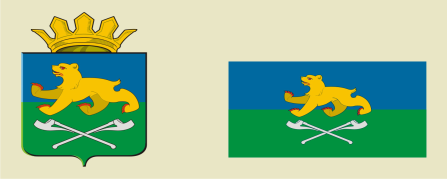 СЛОБОДО-ТУРИНСКИЙ МУНИЦИПАЛЬНЫЙ ОТДЕЛУПРАВЛЕНИЯ ОБРАЗОВАНИЕМ ПОСТАНОВЛЕНИЕСЛОБОДО-ТУРИНСКИЙ МУНИЦИПАЛЬНЫЙ ОТДЕЛУПРАВЛЕНИЯ ОБРАЗОВАНИЕМ ПОСТАНОВЛЕНИЕот 26.12.2023         № 164-дс. Туринская Слободас. Туринская Слобода№ п/пФ.И.О.автора (полностью) контактный телефонТерритория, образовательна яорганизация (по уставу), КлассКонкурс, направлениеТема работыФ.И.О.Руководителя (полностью)Должность, место работы, контактный телефон, e-mail1.Иванов Петр Иванович8-950-45-78-62-6МО г. Ирбит, Муниципальное бюджетное образователь- ное учреждение СОШ №1,7 классКонкурс«Природа Урала», направление экологическо е«Иониза ция воздуха»Фомина ОльгаВладимировн аУчитель биологии, муниципальное бюджетное образовательн ое учреждение СОШ №1,8 (34355)3- 40-25,89128734541fow@mail.ru№Основные критерииМаксимальновозможные баллыОценка, балл1.Оценка достижений авторов:Обоснование проблемы проекта и актуальности избранной проблемы, её социальная значимость и осознанность выбора Обоснованность выделения целевой группы (целевых групп) проекта и учет её особенностей в ходе реализации проекта Точность и конкретность обозначения цели (целей) и задач проекта, ожидаемых результатов, способов реализации, возможных рисков реализации, обоснованность участия социальных партнеров и определение их функций в реализации проекта. Проработанность плана реализации проекта (план продвижения проекта, информационное сопровождение в социальных сетях, СМИ и др., подтвержденное публикациями) Проработанность финансового плана. Обоснованность выводов об эффективности реализации проекта на практике как решение поставленной проблемы. Обоснование перспектив развития проекта Качество видео презентации проекта22Оценка достижений авторов:Обоснование проблемы проекта и актуальности избранной проблемы, её социальная значимость и осознанность выбора Обоснованность выделения целевой группы (целевых групп) проекта и учет её особенностей в ходе реализации проекта Точность и конкретность обозначения цели (целей) и задач проекта, ожидаемых результатов, способов реализации, возможных рисков реализации, обоснованность участия социальных партнеров и определение их функций в реализации проекта. Проработанность плана реализации проекта (план продвижения проекта, информационное сопровождение в социальных сетях, СМИ и др., подтвержденное публикациями) Проработанность финансового плана. Обоснованность выводов об эффективности реализации проекта на практике как решение поставленной проблемы. Обоснование перспектив развития проекта Качество видео презентации проекта2Оценка достижений авторов:Обоснование проблемы проекта и актуальности избранной проблемы, её социальная значимость и осознанность выбора Обоснованность выделения целевой группы (целевых групп) проекта и учет её особенностей в ходе реализации проекта Точность и конкретность обозначения цели (целей) и задач проекта, ожидаемых результатов, способов реализации, возможных рисков реализации, обоснованность участия социальных партнеров и определение их функций в реализации проекта. Проработанность плана реализации проекта (план продвижения проекта, информационное сопровождение в социальных сетях, СМИ и др., подтвержденное публикациями) Проработанность финансового плана. Обоснованность выводов об эффективности реализации проекта на практике как решение поставленной проблемы. Обоснование перспектив развития проекта Качество видео презентации проекта2Оценка достижений авторов:Обоснование проблемы проекта и актуальности избранной проблемы, её социальная значимость и осознанность выбора Обоснованность выделения целевой группы (целевых групп) проекта и учет её особенностей в ходе реализации проекта Точность и конкретность обозначения цели (целей) и задач проекта, ожидаемых результатов, способов реализации, возможных рисков реализации, обоснованность участия социальных партнеров и определение их функций в реализации проекта. Проработанность плана реализации проекта (план продвижения проекта, информационное сопровождение в социальных сетях, СМИ и др., подтвержденное публикациями) Проработанность финансового плана. Обоснованность выводов об эффективности реализации проекта на практике как решение поставленной проблемы. Обоснование перспектив развития проекта Качество видео презентации проекта3Оценка достижений авторов:Обоснование проблемы проекта и актуальности избранной проблемы, её социальная значимость и осознанность выбора Обоснованность выделения целевой группы (целевых групп) проекта и учет её особенностей в ходе реализации проекта Точность и конкретность обозначения цели (целей) и задач проекта, ожидаемых результатов, способов реализации, возможных рисков реализации, обоснованность участия социальных партнеров и определение их функций в реализации проекта. Проработанность плана реализации проекта (план продвижения проекта, информационное сопровождение в социальных сетях, СМИ и др., подтвержденное публикациями) Проработанность финансового плана. Обоснованность выводов об эффективности реализации проекта на практике как решение поставленной проблемы. Обоснование перспектив развития проекта Качество видео презентации проектаОценка достижений авторов:Обоснование проблемы проекта и актуальности избранной проблемы, её социальная значимость и осознанность выбора Обоснованность выделения целевой группы (целевых групп) проекта и учет её особенностей в ходе реализации проекта Точность и конкретность обозначения цели (целей) и задач проекта, ожидаемых результатов, способов реализации, возможных рисков реализации, обоснованность участия социальных партнеров и определение их функций в реализации проекта. Проработанность плана реализации проекта (план продвижения проекта, информационное сопровождение в социальных сетях, СМИ и др., подтвержденное публикациями) Проработанность финансового плана. Обоснованность выводов об эффективности реализации проекта на практике как решение поставленной проблемы. Обоснование перспектив развития проекта Качество видео презентации проектаОценка достижений авторов:Обоснование проблемы проекта и актуальности избранной проблемы, её социальная значимость и осознанность выбора Обоснованность выделения целевой группы (целевых групп) проекта и учет её особенностей в ходе реализации проекта Точность и конкретность обозначения цели (целей) и задач проекта, ожидаемых результатов, способов реализации, возможных рисков реализации, обоснованность участия социальных партнеров и определение их функций в реализации проекта. Проработанность плана реализации проекта (план продвижения проекта, информационное сопровождение в социальных сетях, СМИ и др., подтвержденное публикациями) Проработанность финансового плана. Обоснованность выводов об эффективности реализации проекта на практике как решение поставленной проблемы. Обоснование перспектив развития проекта Качество видео презентации проекта3Оценка достижений авторов:Обоснование проблемы проекта и актуальности избранной проблемы, её социальная значимость и осознанность выбора Обоснованность выделения целевой группы (целевых групп) проекта и учет её особенностей в ходе реализации проекта Точность и конкретность обозначения цели (целей) и задач проекта, ожидаемых результатов, способов реализации, возможных рисков реализации, обоснованность участия социальных партнеров и определение их функций в реализации проекта. Проработанность плана реализации проекта (план продвижения проекта, информационное сопровождение в социальных сетях, СМИ и др., подтвержденное публикациями) Проработанность финансового плана. Обоснованность выводов об эффективности реализации проекта на практике как решение поставленной проблемы. Обоснование перспектив развития проекта Качество видео презентации проектаОценка достижений авторов:Обоснование проблемы проекта и актуальности избранной проблемы, её социальная значимость и осознанность выбора Обоснованность выделения целевой группы (целевых групп) проекта и учет её особенностей в ходе реализации проекта Точность и конкретность обозначения цели (целей) и задач проекта, ожидаемых результатов, способов реализации, возможных рисков реализации, обоснованность участия социальных партнеров и определение их функций в реализации проекта. Проработанность плана реализации проекта (план продвижения проекта, информационное сопровождение в социальных сетях, СМИ и др., подтвержденное публикациями) Проработанность финансового плана. Обоснованность выводов об эффективности реализации проекта на практике как решение поставленной проблемы. Обоснование перспектив развития проекта Качество видео презентации проектаОценка достижений авторов:Обоснование проблемы проекта и актуальности избранной проблемы, её социальная значимость и осознанность выбора Обоснованность выделения целевой группы (целевых групп) проекта и учет её особенностей в ходе реализации проекта Точность и конкретность обозначения цели (целей) и задач проекта, ожидаемых результатов, способов реализации, возможных рисков реализации, обоснованность участия социальных партнеров и определение их функций в реализации проекта. Проработанность плана реализации проекта (план продвижения проекта, информационное сопровождение в социальных сетях, СМИ и др., подтвержденное публикациями) Проработанность финансового плана. Обоснованность выводов об эффективности реализации проекта на практике как решение поставленной проблемы. Обоснование перспектив развития проекта Качество видео презентации проекта34322.Структурно-содержательныйкомпонент:62.2.1. Формулировка цели и задач2.2. Логика изложения2.3. Наличие и содержаниеиллюстративного материала2.4. Качество оформления22113.Особое мнение рецензентаОценка рецензента230№ПроектТерриторияКритерии оценокбаллсумма баллов(70 б)1Понимание проблемы, аргументированность и глубина ее раскрытия(0-10)1Соответствие сообщениязаявленной теме, целям и задачам проекта (0-6)1Представлениесобственных результатов проекта(0-10)1Структурированность и логичность сообщения, отражение основныхэтапов работы (0-10)1Компетентность,свободное владение материалом(0-6)1Уровень оформления и представления наглядности(0-10)1Культура дискуссии, глубина и четкостьответов на вопросы (0-6)1Особое мнение жюри(0-6)1Индивидуальное задание(0-6)Основные критерииМаксимальный баллОценка,                     балл1.Оценка собственных достижений:61	Использование знаний внешкольной программы12	Возможность применения результатов работы в1учебном процессе и вне его3	Обоснование актуальности, новизна работы24	Самостоятельность автора в подходе к раскрытию1темы5	Достоверность результатов работы12.Эрудированность автора в рассматриваемой области:Использование известных результатов и научныхфактов, специальной научно-популярной литературы, информационных изданийЗнакомство с современным состоянием проблемы2.3	Отражение связи с другими науками2.4. Владение научной терминологией8Эрудированность автора в рассматриваемой области:Использование известных результатов и научныхфактов, специальной научно-популярной литературы, информационных изданийЗнакомство с современным состоянием проблемы2.3	Отражение связи с другими науками2.4. Владение научной терминологией2Эрудированность автора в рассматриваемой области:Использование известных результатов и научныхфактов, специальной научно-популярной литературы, информационных изданийЗнакомство с современным состоянием проблемы2.3	Отражение связи с другими науками2.4. Владение научной терминологией2Эрудированность автора в рассматриваемой области:Использование известных результатов и научныхфактов, специальной научно-популярной литературы, информационных изданийЗнакомство с современным состоянием проблемы2.3	Отражение связи с другими науками2.4. Владение научной терминологией2Эрудированность автора в рассматриваемой области:Использование известных результатов и научныхфактов, специальной научно-популярной литературы, информационных изданийЗнакомство с современным состоянием проблемы2.3	Отражение связи с другими науками2.4. Владение научной терминологией23.Структурно-содержательный компонент:Формирование целей и задач работыЛогика изложения, убедительность рассуждений, оригинальность мышленияГлубина раскрытия темыСтруктурное оформление работыНаличие и содержание иллюстративного материалаКачество оформления14Структурно-содержательный компонент:Формирование целей и задач работыЛогика изложения, убедительность рассуждений, оригинальность мышленияГлубина раскрытия темыСтруктурное оформление работыНаличие и содержание иллюстративного материалаКачество оформления2Структурно-содержательный компонент:Формирование целей и задач работыЛогика изложения, убедительность рассуждений, оригинальность мышленияГлубина раскрытия темыСтруктурное оформление работыНаличие и содержание иллюстративного материалаКачество оформления2Структурно-содержательный компонент:Формирование целей и задач работыЛогика изложения, убедительность рассуждений, оригинальность мышленияГлубина раскрытия темыСтруктурное оформление работыНаличие и содержание иллюстративного материалаКачество оформления3Структурно-содержательный компонент:Формирование целей и задач работыЛогика изложения, убедительность рассуждений, оригинальность мышленияГлубина раскрытия темыСтруктурное оформление работыНаличие и содержание иллюстративного материалаКачество оформления3Структурно-содержательный компонент:Формирование целей и задач работыЛогика изложения, убедительность рассуждений, оригинальность мышленияГлубина раскрытия темыСтруктурное оформление работыНаличие и содержание иллюстративного материалаКачество оформления2Структурно-содержательный компонент:Формирование целей и задач работыЛогика изложения, убедительность рассуждений, оригинальность мышленияГлубина раскрытия темыСтруктурное оформление работыНаличие и содержание иллюстративного материалаКачество оформления24.Особое мнение рецензента.2Оценка рецензента30№Ф.И.автора работыТерритория, классТема работыКритерии оценокбаллСумма баллов(70 б)1.Соответствие теме, целям и задачам(0-5)1.Понимание проблемы и глубина ее раскрытия(0-10)1.Представлениерезультатов (0-10)1.Структурированность,логичность (0-10)1.Культуравыступления (0-5)1.Грамотность речи,владение терминологией (0-10)1.Наглядность (уровеньцелесообразности) (0-10)1.Культура дискуссии(0-5)1.Особое мнение (0-5)2.2.№Ф.И.автора работыТерритория, классТема работыКритерии оценокбаллСуммабаллов (70 б)1.Соответствие теме, целям и задачам(0-5)1.Понимание проблемы иглубина ее раскрытия (0-10)1.Представлениерезультатов (0-7)1.Структурированность,логичность (0-7)1.Культура выступления, культура дискуссии(0-5)1.Грамотность речи, владение терминологией(0-5)1.Наглядность (уровеньцелесообразности) (0-6)1.Особое мнение(с формулировкой «За что?») (0-5)1.Индивидуальное задание(до 20 б.)2.2.№Ф.И.автора работыТерритория, классТема работыКритерии оценокбаллСуммабаллов (70 б)1.Соответствие теме, целям и задачам(0-5)1.Понимание проблемы и глубина ее раскрытия (0-5)1.Представлениерезультатов (0-5)1.Структурированность, логичность (0-5)1.Культуравыступления (0-5)1.Грамотность речи, владение терминологией (0-5)1.Наглядность (уровеньцелесообразности) (0-5)1.Культура дискуссии (0-5)1.Индивидуальное задание(до 30 б.)2.2.№Основные критерииБаллСумма баллов(30 б)1.Обоснование темы, актуальности, соответствие темы целям и задачам0-52.0-5Полнота проработки проекта3.0-5Практическая значимость4.Личностный	подход	к	выполнению	заданий0-5творческого характера5.Использование источников, научно-популярнойлитературы, информационных изданий0-56.Культура выполнения: грамотность, аккуратность,0-5соответствие требованиям оформления работыОценка рецензента30№Ф.И. автора работыТерритория, классКритерии оценокбаллСуммабаллов (50 б)1.Содержание выступления (авторская точка зрения, логичность, полнота раскрытия темы)0-10Представление работы (качество выступления)0-10Оригинальность0-10Работы. Творческий подход.Качество презентации и творческой работыСамостоятельность и активность автора, степень владения материалом, ответы на вопросы0-100-102.Выполнение индивидуального задания.2.№Основные критерииМакс. баллОценка, балл1.Актуальность выбранного названия и темы проекта, актуальность длятекущей деятельности и стратегии развития музея в целом и социальная значимость проекта, уровень постановки исследовательской проблемы0-32.Соответствие выбранного формата и результата проекта поставленнымцелям, задачам и целевой аудитории0-33.Структура и логика построения виртуального проекта, целостность восприятия, тематическая и концептуальная завершенность, наличиевыраженных взаимосвязей между разделами и элементами виртуального проекта0-34.Целесообразность выбранного предметного ряда, его разнообразие, возможность детального изучения предметов виртуального проекта0-35.Качество и разнообразие иллюстративного, текстового, звукового, анимационного, видео и других разновидностей контента, наличие разных форм получения информации и возможность их выбора,уместное использование современных технологических решений, в том числе эффективное использование возможностей выбранной интернет-платформы0-36.Широта охвата и качество информационного материала,задействованного и представленного в проекте (глубина освоения темы,полнота и достоверность сведений, разнообразие и корректный выбор источников информации, применение знаний вне школьной программы)0-37.Эстетика и культура оформления виртуального проекта, грамотность, художественное решение и современные подходы к дизайну, юзабилити (удобство контента и проекта в целом для восприятия зрителем)0-38.Творческий подход в задумке и реализации проекта (нестандартный выбор темы и ее интерпретации, привлечение партнеров к реализациипроекта, оригинальный контент)0-39.Проявление авторской позиции, самостоятельность автора ворганизации и выполнении отдельных этапов проекта; наличие потенциала для совершенствования и развития проекта0-310.Особое мнение рецензента0-3Оценка рецензента30№Основные критерииМакс. балОценка балл1.Обоснование актуальности выбранного типа и темы экскурсии, полнота раскрытия; соответствие целевой аудитории; новизна представленной экскурсии0-32.Структура и логика построения экскурсии, тематическая целостность, завершенность маршрута, ясность и точность изложения, наличие взаимосвязей (логических переходов) междуфрагментами0-33.Качество информационного материала, использованного при разработке и составлении текста экскурсии (глубина идостоверность сведений, использование знаний внешкольной программы)0-34.Понимание специфики музейной экскурсии (взаимосвязь с предметным рядом, построение маршрута в ограниченном пространстве, целесообразность выбора объектов (соответствие поставленным теме, целям и задачам экскурсии), динамикадвижения и подачи материала)0-35.Самостоятельность автора в подходе к раскрытию темы; понимание и уместность применения методических приемов экскурсовода, владение их диапазоном0-36.Грамотность и культура оформления материалов экскурсии (технологической карты, контрольного и индивидуального текста, карточек экспонатов, списка источников)0-37.Культура проведения экскурсии (четкость, чистота и выразительность речи, жестикуляция и культура показа, артистическое мастерство, умение формировать и использовать«портфель экскурсовода», взаимодействие с аудиторией, личностная подача и авторский стиль, внешний вид экскурсовода)0-38.Творческий подход к выполнению проекта (нестандартный выбор темы и маршрута экскурсии, оригинальная подача материала, наличие дополнительных приемов – театрализации,викторины и др.)0-39.Перспективы совершенствования и развития проекта:возможность применения результатов в учебном процессе и вне его, возможность дальнейшего дополнения экскурсии, расширения маршрута и пр. и наличие планов данных работ0-310.Особое мнение рецензента0-3Оценка рецензента30№Ф.И.автора работыТерриторияклассТема работыКритерии оценокбаллСумма балло в(70 б)1.Понимание автором целей, задач, актуальности, проблематики, использованной методологии и перспектив развития проекта(0-10)1.Личное отношение автора к работе и эмоциональная вовлеченность в проект (0-5)1.Структурированность, логичность.Представление собственных результатов исследования (0-10)1.Культура дискуссии, уровень коммуникативноговзаимодействия с аудиторией и членами жюри (0-5)1.Культура выступления, грамотность и стилистика речи (0-5)1.Владение материалом позаявленной теме и специальной терминологией (0-5)1.Культура презентации проекта (наглядность, использованиедополнительных и раздаточных материалов, владение приемами презентации, в том числе в творческой форме, и др.) (0-10)1.соблюдение регламентапрезентации (0-5)1.Особое мнение жюри  (0-5)1.Индивидуальное задание (до 10 б.)№Ф.И.автора работыТерритория классТема работыКритерии оценокбаллСумма баллов (70 б)1.понимание автором целей, задач, актуальности, проблематики, использованной методологии и перспектив развития проекта(0-10)1.личное отношение автора к работе и эмоциональная вовлеченность в проект(0-5)1.Структурированность, логичность.Представление собственных результатов исследования (0-10)1.культура дискуссии, уровень коммуникативноговзаимодействия с аудиторией и членами жюри(0-5)1.культура выступления, грамотность и стилистика речи(0-5)1.владение материалом позаявленной теме и специальной терминологией(0-5)1.культура презентации проекта (наглядность, использованиедополнительных и раздаточных материалов, владение приемами презентации, в том числе в творческой форме, и др.)(0-10)1.соблюдение регламента презентации(0-5)1.Особое мнение жюри(0-5)1.Индивидуальное задание (до 10 б.)№Месторасположения(остановки)группыВремяосмотраОбъектыпоказа(экспонатыикомплексы)Основноесодержание(наименованиеподтем ипереченьосновныхвопросов)Указания поорганизацииМетодические указанияПодтема:Приемы рассказа:(переченьвопросов, индивидуальны й текст)Приемы показа:Логический переход:Логический переход:Логический переход:Логический переход:Логический переход:Логический переход:Логический переход:Подтема:Приемы рассказа:(переченьвопросов, индивидуальны й текст)Приемы показа:Логический переход:Логический переход:Логический переход:Логический переход:Логический переход:Логический переход:Логический переход:…………………..…………………..…………………..…………………..…………………..…………………..…………………..Завершение:Завершение:Завершение:Завершение:Завершение:Завершение:Завершение: